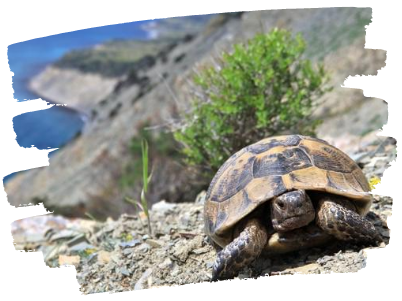 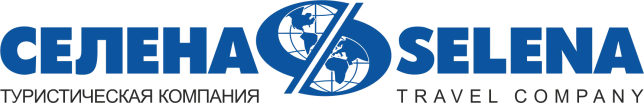 УТРИШ / МОРЕЭкскурсионный тур1 деньСтоимость тура: 1 800 руб./чел.ООО ТК «СЕЛЕНА» оставляет за собой право изменять порядок и время проведения экскурсий, сохраняя программу в целом!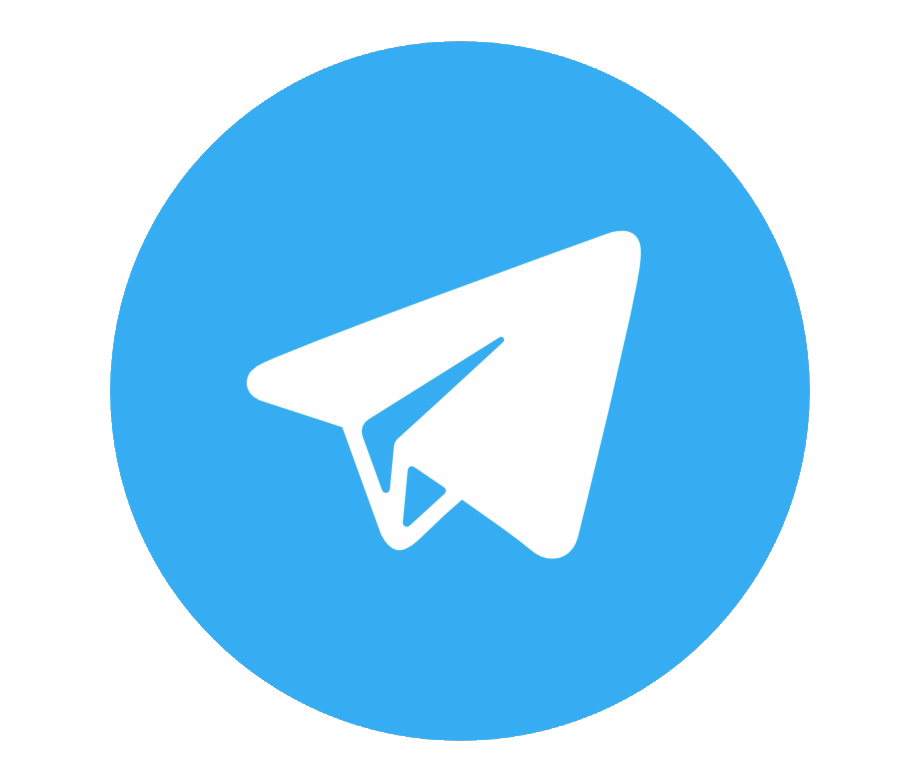 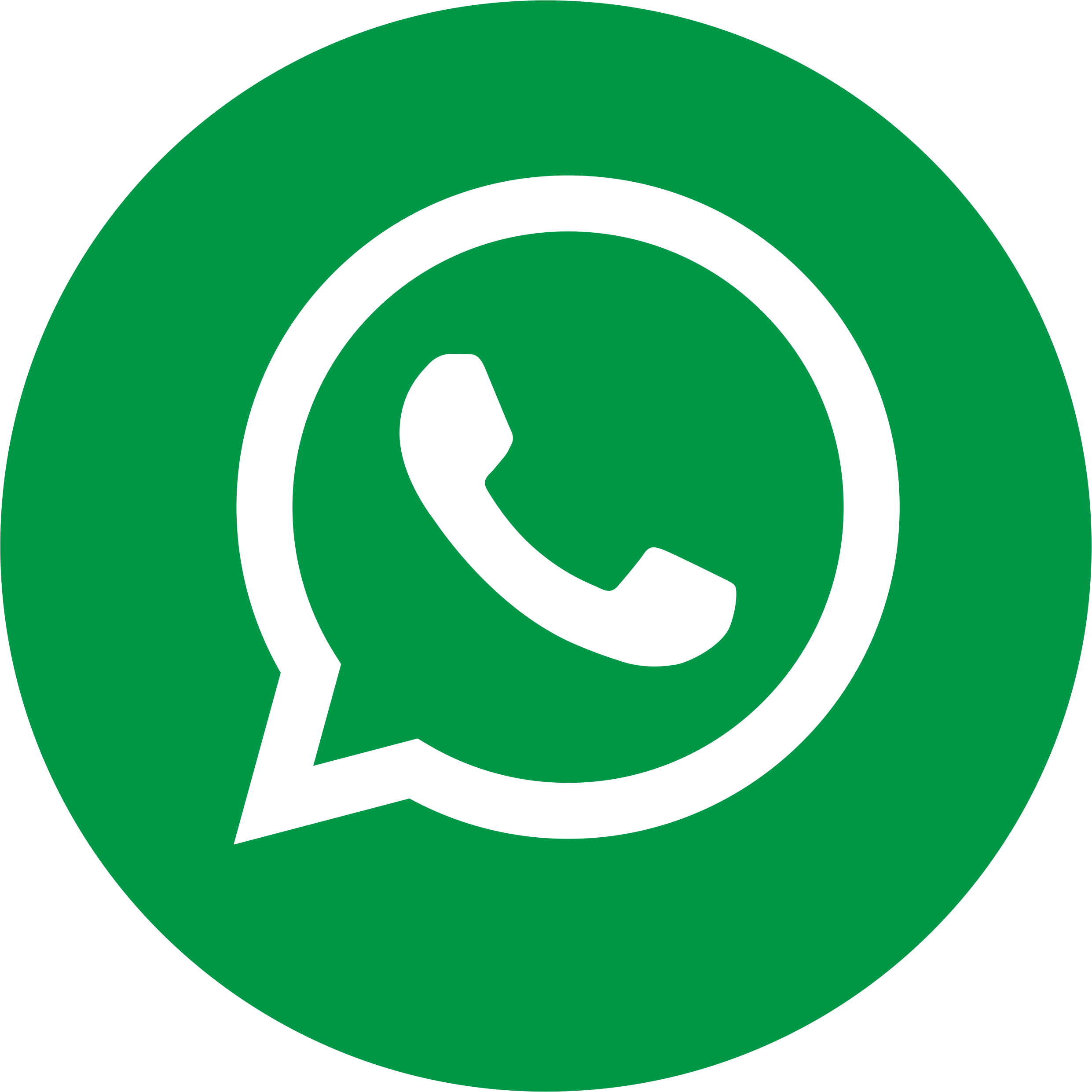 07:00Выезд на экскурсию в Большой Утриш на территории муниципального образования город-курорт Анапа. (~ 200 км).  По пути экскурсовод расскажет много интересного об истории  и окружающей природе Кубани.Встреча с инструктором. Активный маршрут по можжевелово-фисташковому редколесью заповедника «Утриш». Территория заповедника «Утриш», расположенного на полуострове Абрау, - неповторимая по красоте, ландшафту, уникальности флоры и фауны природная территория. По многообразию видов растений заповедник входит в тройку лидеров. Туристы смогут пройти по маршруту "Каньон".Вы сможете запечатлеть знаменитые можжевелово-фисташковые редколесья, для сохранения которых и был изначально создан заповедник Утриш. Насладиться потрясающими видами, целебным воздухом, наполненным ароматом можжевельника, увидеть величественную скалу Перерванную, к которой по легенде был прикован Прометей!!!! Маршрут расположен в горно-лесистой местности, поэтому подходит для людей со средней физической подготовкой, но полностью безопасен - самые крутые подъемы оборудованы удобными ступенями с перилами.В этих местах наиболее высока вероятность встретить красно книжную черепаху Никольского.Обед в кафе (по желанию за доп.плату).Отдых на море на центральном пляже в п Большой Утриш. Развитая пляжная инфраструктура, галечный пляж. Здесь можно понежиться под зонтиком на шезлонге, перекусить в кафе, принять душ, покататься на банане и арендовать инвентарь для водных развлечений.17:00Выезд в Краснодар.20:30Прибытие группы (время указано ориентировочно)В стоимость тура включено: проезд на комфортабельном автобусе;экскурсионное обслуживание;страховка от несчастного случая.Дополнительно оплачивается:питание на маршруте;вход. билет:Маршрут «Каньон» - 400/200 руб.*Стоимость входных билетов может меняться!Туристам необходимо иметь с собой: паспорт/свидетельство о рождении, полис ОМСТуристам необходимо иметь с собой: паспорт/свидетельство о рождении, полис ОМСООО Туристическая компания «СЕЛЕНА»350058, Россия, город Краснодар, ул. Ставропольская, 330info@selena-travel.ru | www.selena-travel.ru+7 861 233 74 00| 231 04 24 | 235 85 65 | 233 75 98       +7 988 3878127